О внесении изменений в постановление администрации Новокубанского городского поселения Новокубанского района от 04 декабря 2015 года           № 1215 «Об утверждении административного регламента по предоставлению муниципальной услуги: «Выдача порубочного билета на территории Новокубанского городского поселения Новокубанского района»В соответствии с Федеральным законом от 27 июля 2010 года                       № 210-ФЗ «Об организации предоставления государственных и муниципальных услуг», постановлением Правительства Российской Федерации от 26 марта 2016 года № 236, п о с т а н о в л я ю:1. Внести изменение в приложение к постановлению администрации Новокубанского городского поселения Новокубанского района от 04 декабря 2015 года № 1215 «Об утверждении административного регламента по предоставлению муниципальной услуги «Выдача порубочного билета на территории Новокубанского городского поселения Новокубанского района» изложив его в новой редакции, согласно приложению к постановлению.2. Отделу организационно-кадровой работы администрации Новокубанского городского поселения Новокубанского района (Беленко) настоящее постановление обнародовать, а также разместить на официальном сайте администрации Новокубанского городского поселения Новокубанского района в информационно-телекоммуникационной сети «Интернет» (www.ngpnr.ru).3. Контроль за выполнением настоящего постановления возложить на заместителя главы Новокубанского городского поселения Новокубанского района  по строительству, жилищно-коммунальному хозяйству, транспорту и связи А.Н. Сиротина.4. Настоящее постановление вступает в силу со дня его официального обнародования.Глава Новокубанского городского поселения Новокубанского района	   	        			                   А.И. ЕлисеевПриложение к постановлению администрации Новокубанскогогородского поселенияНовокубанского районаот 17.11.2016 года № 1098«Приложение к постановлению администрации Новокубанскогогородского поселенияНовокубанского районаот 04 декабря  2015 года № 1215Административный регламент
по предоставлению муниципальной услуги: «Выдача порубочного билета на территории муниципального образования»
I. Общие положения1.1. Административный регламент предоставления муниципальной услуги «Выдача порубочного билета на территории муниципального образования» (далее - Административный регламент) устанавливает сроки и последовательность административных процедур и административных действий органов администрации Новокубанского городского поселения Новокубанского района и должностных лиц при предоставлении муниципальной услуги.1.2. Предоставление муниципальной услуги «Выдача порубочного билета на территории муниципального образования» (далее - Муниципальная услуга) осуществляется администрацией Новокубанского городского поселения Новокубанского района, ответственный исполнитель – отдел организационно-кадровой работы администрации Новокубанского городского поселения Новокубанского района (далее - Отдел).1.3. В предоставлении Муниципальной услуги также участвует муниципальное автономное учреждение  «Многофункциональный центр по предоставлению государственных и муниципальных услуг Новокубанского района» (далее - МФЦ).1.4. Заявителями на предоставление Муниципальной услуги являются лица, осуществляющие хозяйственную и иную деятельность на территории Новокубанского городского поселения Новокубанского района, а также их представители, наделенные соответствующими полномочиями.Требования к порядку информирования о порядке предоставления Муниципальной услуги1.5. Информацию о порядке предоставления Муниципальной услуги можно получить:1) при личном или письменном обращении в Отдел;2) на информационных стендах, размещаемых в администрации Новокубанского городского поселения Новокубанского района  и МФЦ;На информационном стенде в администрации Новокубанского городского поселения Новокубанского района размещается следующая информация:- сроки предоставления Муниципальной услуги;- формы заявлений о предоставлении Муниципальной услуги, образцы их заполнения;- перечень документов, необходимых для предоставления Муниципальной услуги и предъявляемые к ним требования;- перечень оснований для отказа в предоставлении Муниципальной услуги;- информация о платности (бесплатности) предоставления Муниципальной услуги;- извлечения из настоящего Административного регламента, блок-схема административного процесса предоставления Муниципальной услуги;3) по телефону;4) на официальном сайте администрации Новокубанского городского поселения Новокубанского района в информационно-телекоммуникационной сети «Интернет» по адресу: www.nqpnr.ru (далее - Официальный сайт);5) возможность получения заявителем результатов предоставления Муниципальной услуги в форме электронного документа, подписанного уполномоченным должностным лицом с использованием усиленной квалифицированной электронной подписи.1.6. Информация о порядке предоставления Муниципальной услуги размещается на едином портале государственных и муниципальных услуг.1.7. Адрес места нахождения Отдела: 352240, город Новокубанск, улица Первомайская, 128, кабинет № 12.Телефон должностного лица Отдела: 8-(86195)4-20-12.Адрес электронной почты администрации: admgornovokub@mail.ru.1.8. Должностное лицо Отдела осуществляет прием документов и консультирование заявителей по вопросам, связанным с предоставлением Муниципальной услуги, в соответствии со следующим графиком:1.9. Начальник Отдела осуществляет личный прием заявителей по вопросам предоставления Муниципальной услуги в соответствии со следующим графиком:1.10. Прием документов, необходимых для предоставления Муниципальной услуги, установленных настоящим Административным регламентом, выдача документов по результатам оказания Муниципальной услуги или отказа в предоставлении Муниципальной услуги осуществляются Отделом и МФЦ.1.11. Адрес места нахождения МФЦ: 352240, город Новокубанск, улица Первомайская,134.Телефон МФЦ: 8 (86195)3-11-61 .Адрес электронной почты МФЦ:mfc31161@ya.ru1.12. Приём заявлений и прилагаемых к нему документов о предоставлении Муниципальной услуги, рассмотрение заявлений и выдача документов по результатам рассмотрения заявлений осуществляется в соответствии с графиком:В случае изменения вышеуказанных графиков, а также контактных телефонов и электронных адресов, в настоящий Административный регламент вносятся соответствующие изменения, информация об изменении также размещается в средствах массовой информации и на Официальном сайте.1.13. Основными требованиями к информированию заявителей являются:1) достоверность предоставляемой информации;2) чёткость в изложении информации;3) полнота информации;4) удобство и доступность получения информации.5) своевременность предоставления информации.1.14. Консультации предоставляются по следующим вопросам:1) перечень документов, необходимых для предоставления Муниципальной услуги, комплектности (достаточности) представленных документов;2) органы власти и организации, в которых заявитель может получить документы, необходимые для предоставления Муниципальной услуги (наименование и их местонахождение);3) время приёма и выдачи документов;4) порядок и сроки предоставления Муниципальной услуги;5) порядок обжалования решения или действий (бездействия), принятых или осуществляемых в ходе предоставления Муниципальной услуги.1.15. Консультирование заявителей по вопросам предоставления Муниципальной услуги осуществляется бесплатно.Обязанности должностных лиц при ответе на телефонные звонки, устные и письменные обращения граждан или организаций1.16. При ответах на телефонные звонки и устные обращения специалисты Отдела подробно и в вежливой (корректной) форме информируют обратившихся по интересующим их вопросам. Ответ на телефонный звонок должен начинаться с информации о наименовании Отдела, в которое позвонил гражданин, фамилии, имени, отчестве и должности специалиста, принявшего телефонный звонок.1.17. При ответах на письменные обращения и обращения, поступившие по электронной почте, дается четкий и понятный ответ на поставленные вопросы, указывается фамилия, инициалы, должность и номер телефона исполнителя.Получение заявителем информации с использованием федеральной государственной информационной системы «Единый портал государственных и муниципальных услуг (функций)»1.18. При наличии технической возможности использование заявителем федеральной государственной информационной системы «Единый портал государственных и муниципальных услуг (функций)» обеспечит:1) возможность получения заявителем сведений о Муниципальной услуге;2) возможность получения и копирования заявителем форм заявлений и иных документов, необходимых для получения Муниципальной услуги;3) возможность при направлении заявления в форме электронного документа представления заявителю электронного уведомления, подтверждающего прием заявления к рассмотрению;4) возможность для заявителей осуществлять с использованием единого портала государственных и муниципальных услуг (функций) мониторинга хода предоставления Муниципальной услуги;5) возможность получения заявителем результатов предоставления Муниципальной услуги в электронном виде, если это не запрещено действующим законодательством.Порядок информирования о ходе предоставления Муниципальной услуги1.19. Информирование о ходе предоставления Муниципальной услуги осуществляется специалистами при личном контакте с заявителями, с использованием средств Интернет, почтовой, телефонной связи, посредством электронной почты.1.20. В любое время с момента подачи заявления заявитель имеет право на получение сведений о прохождении процедур по предоставлению Муниципальной услуги.II. Стандарт предоставления Муниципальной услуги2.1. Муниципальная услуга, предоставление которой регулируется настоящим Административным регламентом, именуется «Выдача порубочного билета на территории муниципального образования».Орган, предоставляющий Муниципальную услугу2.2. Предоставление Муниципальной услуги осуществляется администрацией Новокубанского городского поселения Новокубанского района. Ответственный исполнитель Муниципальной услуги – Отдел.В предоставлении Муниципальной услуги также участвует МФЦ.2.3. В соответствии с пунктом 3 части 1 статьи 7 Федерального закона от 27 июля 2010 года № 210-ФЗ «Об организации предоставления государственных и муниципальных услуг», органам, предоставляющим государственные услуги и органам, предоставляющим муниципальные услуги установлен запрет требовать от заявителя осуществления иных действий, в том числе согласований, необходимых для получения Муниципальной услуги и связанных с обращением в иные органы местного самоуправления, государственные органы, организации, за исключением получения услуг, включённых в перечень услуг, которые являются необходимыми и обязательными для предоставления Муниципальных услуг, утверждённый решением представительного органа местного самоуправления.Результат предоставления Муниципальной услуги2.4. Конечным результатом предоставления Муниципальной услуги является:а) выдача порубочного билета (далее - Порубочный билет) (приложение № 3);б) отказ в выдаче Порубочного билета.Срок предоставления Муниципальной услуги2.5. Срок предоставления Муниципальной услуги со дня регистрации заявления с приложением необходимых документов до уведомления заявителя о размере платы за компенсационное озеленение составляет 15 рабочих дней.Срок выдачи заявителю Порубочного билета со дня внесения платы составляет три дня.При ликвидации аварийных и других чрезвычайных ситуаций обрезка, вырубка (уничтожение) зеленых насаждений может производиться без оформления Порубочного билета, который должен быть оформлен в течение пяти дней со дня окончания произведенных работ.Основанием для санитарной рубки не являющихся сухостойными деревьев и кустарников является акт их обследования администрацией Новокубанского городского поселения Новокубанского района с привлечением специалиста, обладающего необходимыми профессиональными навыками.2.6. Максимальный срок ожидания в очереди при подаче заявления и прилагаемых документов для предоставления Муниципальной услуги, составляет 15 минут.2.7. Максимальный срок ожидания в очереди для получения консультации составляет 15 минут.2.8. Максимальный срок продолжительности приёма заявителя должностным лицом Отдела  либо МФЦ составляет 15 минут.2.9. Максимальный срок регистрации заявления о предоставлении Муниципальной услуги составляет 15 минут.2.10. Максимальный срок ожидания для получения результата предоставления Муниципальной услуги составляет 15 минут.Нормативные правовые акты, регулирующие предоставление Муниципальной услуги2.11. Предоставление Муниципальной услуги осуществляется в соответствии со следующими правовыми актами:1) Конституция Российской Федерации («Собрание законодательства РФ», 26 января 2009 года, № 4, ст. 445, «Парламентская газета», № 4, 23-29 января 2009 года);2) Федеральный закон от 6 октября 2003 года № 131-ФЗ «Об общих принципах организации местного самоуправления в Российской Федерации» («Российская газета», № 202, 8 октября 2003 года, «Парламентская газета», № 186, 8 октября 2003 года, «Собрание законодательства РФ», № 40, ст. 3822, 6 октября 2003 года);3) Федеральный закон от 27 июля 2010 года № 210-ФЗ «Об организации предоставления государственных и муниципальных услуг» («Российская газета» от 30 июля 2010 года № 168);4) Закон Краснодарского края от 23 апреля 2013 года № 2695-КЗ «Об охране зеленых насаждений в Краснодарском крае» (Информационный бюллетень Законодательного Собрания Краснодарского края от 6 мая 2013 года № 7) (далее - Закон);5) Устав Новокубанского городского поселения Новокубанского района, утвержденный решением Совета Новокубанского городского поселения Новокубанского района от 16 апреля 2014 года № 94.Исчерпывающий перечень документов, необходимых в соответствии с законодательными актами или иными нормативными правовыми актами для предоставления Муниципальной услуги:2.12. Лица, осуществляющие хозяйственную и иную деятельность на территории Новокубанского городского поселения Новокубанского района, для которой требуется вырубка (уничтожение) зеленых насаждений, для получения Порубочного билета предоставляют следующие документы:1) заявление о необходимости выдачи указанного билета по форме согласно приложению № 1 к настоящему Административному регламенту. В заявлении указывается основание необходимости вырубки (уничтожения) зеленых насаждений.2) градостроительный план земельного участка;3) информация о сроке выполнения работ;4) банковские реквизиты заявителя;5) документы, подтверждающие необходимость производства работ, требующих вырубки (уничтожения) зеленых насаждений на определенном земельном участке.2.12.1. Лица, осуществляющие хозяйственную и иную деятельность на территории Новокубанского городского поселения Новокубанского района, для которой требуется проведение работ по санитарной, омолаживающей или формовочной обрезке зеленых насаждений, для получения порубочного билета подают в администрацию Новокубанского городского поселения Новокубанского района заявление о необходимости выдачи указанного билета. В заявлении указывается основание необходимости проведения работ по санитарной, омолаживающей или формовочной обрезке зеленых насаждений.2.13. В соответствии с пунктами 1 и 2 части 1 статьи 7 Федерального закона от 27 июля 2010 года № 210-ФЗ «Об организации предоставления государственных и муниципальных услуг» запрещено требовать от заявителя предоставления документов и информации или осуществления действий, предоставление или осуществление которых не предусмотрено нормативными правовыми актами Российской Федерации, нормативными актами Краснодарского края и Административным регламентом.2.14. Основания для отказа в принятии заявления и документов отсутствуют.2.15. Основанием для приостановления Муниципальной услуги является непредставление заявителем копии документа, подтверждающего произведенную им оплату за компенсационное озеленение в течение десяти рабочих дней после получения расчета размера платы за компенсационное озеленение.О приостановлении Муниципальной услуги Ответственный специалист информирует заявителя в течение одного рабочего дня со дня принятия решения о приостановлении Муниципальной услуги путем направления письменного уведомления по адресу, указанному в заявлении.После получения копии документа, подтверждающего произведенную заявителем оплату за компенсационное озеленение, предоставление Муниципальной услуги возобновляется.2.16. Перечень оснований для отказа в предоставлении Муниципальной услуги:1) неполный состав сведений в заявлении и представленных документах;2) наличие недостоверных данных в представленных документах;3) особый статус зеленых насаждений, предполагаемых для вырубки (уничтожения):а) объекты растительного мира, занесенные в Красную книгу Российской Федерации и (или) Красную книгу Краснодарского края, произрастающие в естественных условиях;б) памятники историко-культурного наследия;в) деревья, кустарники, лианы, имеющие историческую и эстетическую ценность как неотъемлемые элементы ландшафта;4) отрицательное заключение комиссии по обследованию зеленых насаждений.2.17. Уведомление об отказе в выдаче Порубочного билета направляется заявителю в письменной форме в трехдневный срок после принятия такого решения с указанием причин отказа.Исчерпывающий перечень документов,необходимых в соответствии с нормативными правовыми актамидля предоставления муниципальной услуги, которыенаходятся в распоряжении государственных органов, органов местного самоуправления и иных организаций, участвующих в предоставлении муниципальной услуги, и которые заявитель вправе представить2.18. Исчерпывающий перечень документов, необходимых для предоставления муниципальной услуги, которые находятся в распоряжении органов, участвующих в предоставлении муниципальной услуги, и которые заявитель вправе представить по собственной инициативе.Для предоставления муниципальной услуги требуются следующие документы:2.18.1. выписка из Единого государственного реестра юридических лиц (в случае обращения юридического лица);2.18.2. выписка из Единого государственного реестра индивидуальных предпринимателей (в случае обращения индивидуального предпринимателя);2.18.3. копия разрешения на строительство (в случае осуществления строительства, реконструкции объекта капитального строительства);2.18.4. разрешение на использование земель или земельного участка без его предоставления и установления сервитута.2.19. Администрация запрашивает документы, указанные в пункте 2.18 настоящего административного регламента, в органах государственной власти, органах местного самоуправления и подведомственных государственным органам или органам местного самоуправления организациях, в распоряжении которых находятся указанные документы (их копии, сведения, содержащиеся в них).2.20. Заявители (представители заявителя) при подаче заявления вправе приложить к нему документы, указанные в пункте 2.18 настоящего административного регламента, если такие документы не находятся в распоряжении органа государственной власти, органа местного самоуправления либо подведомственных государственным органам или органам местного самоуправления организаций.2.21. Непредставление заявителем указанных документов не является основанием для отказа заявителю в предоставлении муниципальной услуги.2.22. Запрещается требовать от заявителя:2.22.1. представления документов и информации или осуществления действий, представление или осуществление которых не предусмотрено нормативными правовыми актами, регулирующими отношения, возникающие в связи с предоставлением муниципальной услуги;2.22.2. представления документов и информации, которые в соответствии с нормативными правовыми актами Российской Федерации и Тамбовской области, муниципальными правовыми актами находятся в распоряжении государственных органов, органов местного самоуправления, организаций, участвующих в предоставлении муниципальной услуги, за исключением документов, указанных в части 6 статьи 7 Федерального закона от 27 июля 2010 года   № 210-ФЗ «Об организации предоставления государственных и муниципальных услуг»;2.22.3. осуществления действий, в том числе согласований, необходимых для получения муниципальной услуги и связанных с обращением в иные государственные органы, органы местного самоуправления и организации, за исключением получения услуг и получения документов и информации, предоставляемых в результате предоставления  таких услуг, включенных в перечни, указанные в части 1 статьи 9 Федерального закона от 27 июля 2010 года   № 210-ФЗ «Об организации предоставления государственных и муниципальных услуг».Информация о платности (бесплатности) предоставления Муниципальной услуги2.23. Предоставление Муниципальной услуги осуществляется бесплатно.Перечень услуг, необходимых и обязательных для предоставления Муниципальной услуги:2.24. Услуги, необходимые и обязательные для предоставления Муниципальной услуги, отсутствуют.Требования к удобству и комфорту мест предоставления Муниципальной услуги2.25. Прием граждан для оказания Муниципальной услуги осуществляется согласно графику работы Отдела и МФЦ.2.26. Места предоставления Муниципальной услуги в МФЦ оборудуются в соответствии со стандартом комфортности МФЦ.2.27. Рабочие места уполномоченных специалистов Отдела, предоставляющих Муниципальную услугу, оборудуются компьютерной техникой и оргтехникой, позволяющими организовать предоставление Муниципальной услуги в полном объеме.2.28. Места для проведения личного приема заявителей оборудуются стульями, столами, обеспечиваются канцелярскими принадлежностями, информационными стендами.2.29. Для ожидания гражданам отводится специальное место, оборудованное стульями.Места предоставления муниципальной услуги, зал ожидания, места для заполнения запросов о предоставлении муниципальной услуги оборудуются в соответствии с Федеральным законом от 24 ноября 1995 года № 181-ФЗ «О социальной защите инвалидов в Российской Федерации» и иными нормативно правовыми актами в области социальной защиты инвалидов.2.30. В местах предоставления Муниципальной услуги предусматривается оборудование доступных мест общественного пользования (туалетов).2.31. Приём заявителей осуществляется должностными лицами, ведущими приём в соответствии с установленным графиком.2.32. В целях обеспечения конфиденциальности сведений о заявителе, одним должностным лицом одновременно ведется приём только одного заявителя. Одновременный приём двух и более заявителей не допускается.Показатели доступности и качества Муниципальной услуги2.33. Показателями доступности Муниципальной услуги являются:1) транспортная доступность к месту предоставления Муниципальной услуги;2) обеспечение беспрепятственного доступа лиц с ограниченными возможностями передвижения к помещениям, в которых предоставляется Муниципальная услуга;3) обеспечение предоставления Муниципальной услуги с использованием возможностей единого портала государственных и муниципальных услуг;4) размещение информации о порядке предоставления Муниципальной услуги на Официальном сайте;5) размещение информации о порядке предоставления Муниципальной услуги на едином портале государственных и муниципальных услуг.2.34. Показателями качества Муниципальной услуги являются:1) соблюдение срока предоставления Муниципальной услуги;2) соблюдение сроков ожидания в очереди при предоставлении Муниципальной услуги;3) отсутствие поданных в установленном порядке обоснованных жалоб на решения и действия (бездействие) должностных лиц, принятые и осуществлённые в ходе предоставления Муниципальной услуги.III. Состав, последовательность и сроки выполнения административных процедур, требования к порядку их выполнения, в том числе особенности выполнения административных процедур в электронной форме3.1. Предоставление Муниципальной услуги включает в себя следующие административные процедуры:1) прием и проверка заявления и приложенных к нему документов;2) выдача заявителю расписки в получении документов;3) передача заявления и прилагаемых к нему документов из МФЦ в Отдел (в случае поступления заявления в МФЦ);4) регистрация заявления, рассмотрение заявления и приложенных к нему документов; выполнение расчета размера платы за компенсационное озеленение при уничтожении зеленых насаждении на территории Новокубанского городского поселения Новокубанского района;5) оформление Порубочного билета или отказа в выдаче Порубочного билета;6) передача документов, подтверждающих принятие решения из Отдела в МФЦ (в случае поступления заявления в МФЦ);7) выдача заявителю документов, подтверждающих принятие решения о выдаче Порубочного билета или отказа в его выдаче.3.2. Блок-схема описания административного процесса предоставления Муниципальной услуги приведена в приложении № 4 к Административному регламенту.3.3. Прием и проверка заявления и приложенных к нему документов3.3.1. Основанием для начала предоставления Муниципальной услуги, является подача заявителем соответствующего заявления и приложенных к нему документов.3.3.2. Должностными лицами, ответственными за выполнение Муниципальной услуги, являются сотрудники Отдела и МФЦ, в должностные обязанности которых входит выполнение соответствующих функций (далее - Ответственный специалист).3.3.3. Прием заявлений на предоставление Муниципальной услуги осуществляется еженедельно по приемным дням.3.3.4. Ответственный специалист:1) устанавливает предмет обращения, устанавливает личность заявителя, проверяет его полномочия;2) проверяет заявление и документы, прилагаемые к заявлению, удостоверяясь, что в них отсутствуют подчистки, приписки, зачеркнутые слова и иные не оговоренные исправления;3) удостоверяется, что документы не имеют серьезных повреждений, наличие которых не позволяет однозначно истолковать их содержание;4) сличает представленные экземпляры подлинников и копий документов.3.3.5. При отсутствии у заявителя надлежащим образом оформленного письменного заявления, Ответственный специалист помогает заявителю в оформлении заявления.3.3.6. В случае несоответствия документов, предоставленных заявителем, Ответственный специалист сообщает заявителю о наличии препятствий для предоставления Муниципальной услуги, объясняет заявителю содержание выявленных недостатков в представленных документах и предлагает принять меры по их устранению.3.4. Выдача заявителю расписки в получении документов3.4.1. Расписка в получении документов оформляется с указанием их перечня и даты их получения.3.4.2. Расписка в получении документов составляется:1) в случае поступления заявления в МФЦ - в трех экземплярах: один выдается на руки заявителю в день приема заявления и документов с отметкой о дате их приема, второй помещается в дело с принятыми документами, третий остается в МФЦ;2) в случае поступления заявления в Отдел - в двух экземплярах: один выдается на руки заявителю в день приема заявления и документов с отметкой о дате их приема, второй помещается в дело с принятыми документами.3.4.3. Максимальный срок ожидания в очереди при подаче заявления и прилагаемых документов для предоставления Муниципальной услуги, составляет 15 минут.3.4.4. В случае поступления заявления в Отдел, регистрация заявления о предоставлении Муниципальной услуги осуществляется в день подачи заявления.3.5. Передача заявления и прилагаемых к нему документов из МФЦ в Отдел (в случае поступления заявления в МФЦ)3.5.1. Передача документов из МФЦ в Отдел осуществляется на основании реестра, который составляется в двух экземплярах и содержит дату и время передачи.3.5.2. График приема-передачи документов из МФЦ в Отдел осуществляется по согласованию между МФЦ и Отделом.3.5.3. Ответственный специалист, принимающий документы, проверяет в присутствии курьера их соответствие данным, указанным в реестре. При соответствии передаваемых документов данным, указанным в реестре, Ответственный специалист расписывается в их получении, проставляет дату и время получения.3.5.4. Первый экземпляр реестра остается в Отделе, второй - подлежит возврату курьеру МФЦ.3.5.5. Передача заявления и прилагаемых к нему документов курьером из МФЦ в Отдел осуществляется в день выдачи заявителю расписки в получении документов. В случае выдачи заявителю расписки в получении документов в субботу, передача заявления и прилагаемых к нему документов курьером из МФЦ в Отдел осуществляется в первый, следующий за субботой рабочий день.3.6. Формирование и направление межведомственного запроса 3.6.1.Основанием для начала административной процедуры является прием заявления без приложения документов, которые в соответствии с пунктом 2.18 настоящего административного регламента находятся в распоряжении органов и организаций, участвующих в предоставлении муниципальной услуги, и которые заявитель вправе представить по собственной инициативе.В этом случае в зависимости от представленных документов ответственный исполнитель в течение 2 рабочих дней от даты регистрации заявления осуществляет подготовку и направление межведомственного запроса в Управление Федеральной налоговой службы по Краснодарскому краю о предоставлении:1) кратких сведений и (или) выписки из Единого государственного реестра юридических лиц (в случае обращения за предоставлением муниципальной услуги юридического лица);2) кратких сведений и (или) выписки из Единого государственного реестра индивидуальных предпринимателей (в случае обращения за предоставлением муниципальной услуги индивидуального предпринимателя).3.6.2. Направление межведомственного запроса осуществляется в электронной форме посредством системы межведомственного электронного взаимодействия (далее - СМЭВ).3.6.3. Направление межведомственного запроса в бумажном виде допускается только в случае невозможности направления межведомственных запросов в электронной форме в связи с подтвержденной технической недоступностью или неработоспособностью в течение суток сервисов органа, в который направляется межведомственный запрос по адресу, зарегистрированному в СМЭВ либо неработоспособностью защищенной сети передачи данных либо в органы и организации, не зарегистрированные в СМЭВ.Межведомственный запрос в бумажном виде заполняется в соответствии с требованиями статьи 7.2 Федерального закона от 27.07.2010 № 210-ФЗ «Об организации предоставления государственных и муниципальных услуг».3.6.4. Срок подготовки и направления ответа на межведомственный запрос о предоставлении документов и информации для предоставления муниципальной услуги с использованием межведомственного информационного взаимодействия  не может превышать пять рабочих дней со дня поступления межведомственного запроса  в орган или организацию, предоставляющие документы и информацию.3.6.5. Результаты получения ответов на межведомственные запросы о предоставлении документов и информации для предоставления муниципальной услуги отмечаются в заявлении и заверяются подписью исполнителя, направлявшего межведомственный запрос, с указанием его фамилии и инициалов, даты и времени их получения.3.6.6. Ответы на запросы в бумажном виде приобщаются к заявлению.3.6.7. Продолжительность административной процедуры (максимальный срок ее выполнения) составляет 6 рабочих дней.3.6.8. Результатом административной процедуры является получение ответов на межведомственные запросы о предоставлении документов и информации для предоставления муниципальной услуги.3.7. Регистрация, рассмотрение заявления и приложенных к нему документов3.7.1. Заявление регистрируется Ответственным специалистом с использованием программного обеспечения для регистрации поступающих документов с присвоением входящего номера и даты.Срок регистрации заявления - в течение дня поступления заявления с необходимым пакетом документов - 1 день.3.7.2. Рассмотрение заявления и предоставления документов.3.7.3. Основанием для начала процедуры рассмотрения заявления является получение специалистом Отдела документов для рассмотрения заявления.3.7.4. Специалист Отдела проверяет действительность необходимых для оказания Муниципальной услуги документов - 1 день.3.7.5. Специалист Отдела выезжает на место производства работ, связанных с вырубкой (уничтожением) зеленых насаждений и составляет акт обследования (приложение № 2 к Административному регламенту) - срок выполнения 3 дня.3.7.6. Специалист Отдела выполняет расчет размера платы за компенсационное озеленение при уничтожении зеленых насаждении на территории Новокубанского городского поселения Новокубанского района  в порядке, определенном Законом - срок выполнения 4 дня.Если уничтожение зеленых насаждений связано с вырубкой аварийно-опасных деревьев, сухостойных деревьев и кустарников, с осуществлением мероприятий по предупреждению и ликвидации аварийных и других чрезвычайных ситуаций, субъект хозяйственной и иной деятельности освобождается от обязанности платы.Если вырубка (уничтожение) или повреждение зеленых насаждений связанных с санитарной рубкой, санитарной, омолаживающей или формовочной обрезкой, субъект хозяйственной и иной деятельности освобождается от обязанности платы.3.7.7. После составления расчета размера платы за компенсационное озеленение специалистом Отдела заявителю сообщаются реквизиты и сумма размера платы любым доступным способом (по телефону, посредством факсимильной, почтовой связи, электронной почты или вручаются лично) - срок выполнения 1 день.3.7.8. После получения расчета размера платы за компенсационное озеленение заявитель вносит оплату на единый счет местного бюджета с указанием платежа. После произведения оплаты заявитель представляет в Отдел копию документа, подтверждающего произведенную им оплату.3.7.9. При наличии всех необходимых документов, соответствии представленных документов требованиям, указанным в пункте 2.12.  Административного регламента и документа, подтверждающего внесение платы за компенсационное озеленение, специалист Отдела готовит и передает Порубочный билет в порядке делопроизводства на рассмотрение и подписание заместителю главы Новокубанского городского поселения Новокубанского района  - срок выполнения 1 день.3.7.10. При установлении фактов отсутствия необходимых документов, несоответствия представленных документов требованиям, указанным в пункте 2.12. Административного регламента и наличии оснований, указанных в пункте 2.16. Административного регламента, специалист Отдела готовит решение об отказе в предоставлении Муниципальной услуги с перечнем оснований для отказа в предоставлении Муниципальной услуги и передает его в порядке делопроизводства на рассмотрение и подписание заместителю главы Новокубанского городского поселения Новокубанского района - срок выполнения 1 день.3.7.11. Заместитель главы Новокубанского городского поселения Новокубанского района подписывает Порубочный билет или решение об отказе в предоставлении Муниципальной услуги с перечнем оснований для отказа в предоставлении Муниципальной услуги и передает его в порядке делопроизводства специалисту Отдела в течение дня его получения.3.8. Передача документов, подтверждающих принятие решения из                                       Отдела в МФЦ (в случае поступления заявления в МФЦ)3.8.1. Передача документов из Отдела в МФЦ осуществляется в течение 1 дня на основании реестра, который составляется в двух экземплярах и содержит дату и время передачи.3.8.2. График приема-передачи документов из Отдела в МФЦ осуществляется по согласованию между МФЦ и Отделом.3.8.3. Сотрудник МФЦ, принимающий документы, проверяет в присутствии курьера их соответствие данным, указанным в реестре. В случае соответствия передаваемых документов данным, указанным в реестре, сотрудник МФЦ расписывается в их получении, проставляет дату и время получения.3.8.4. Первый экземпляр реестра остается в Отделе, второй - подлежит возврату курьеру МФЦ.3.8.5. Передача документов курьером из Отдела в МФЦ осуществляется в день их регистрации.3.9. Выдача заявителю документов, подтверждающих принятие решения3.9.1. Документы, подтверждающие принятие решения о выдаче Порубочного билета или об отказе в выдаче Порубочного билета выдаются или направляются заявителю в течение 1 дня со дня принятия решения.3.9.2. В случае выдачи результата Муниципальной услуги в Отделе, Ответственный специалист Отдела устанавливает личность заявителя и проверяет его полномочия. Заявитель подтверждает получение результата Муниципальной услуги личной подписью в соответствующем реестре учета выданных документов.3.9.3. В случае выдачи результата Муниципальной услуги в МФЦ:1) Ответственный специалист МФЦ устанавливает личность заявителя, проверяет наличие расписки, знакомит с содержанием документов и выдает их;2) заявитель подтверждает получение документов личной подписью с расшифровкой в соответствующей графе расписки, которая хранится в МФЦ.3.10. Особенности осуществления административных процедур в электронной форме3.10.1. В электронной форме через портал государственных и муниципальных услуг (функций), портал государственных и муниципальных услуг Краснодарского края, при наличии технической возможности могут осуществляться следующие административные процедуры:1) предоставление в установленном порядке информации заявителю и обеспечения доступа заявителя к сведениям о Муниципальной услуге;2) возможность получения и копирования заявителем форм заявлений и иных документов, необходимых для получения Муниципальной услуги;3) подача заявителем заявления, необходимого для предоставления Муниципальной услуги, и прием таких заявлений с использованием информационно-технологической и коммуникационной инфраструктуры, в том числе через портал государственных и муниципальных услуг (функций) http://www.gosuslugi.ru, портал государственных и муниципальных услуг Краснодарского края http://www.pgu.krasnodar.ru;4) возможность для заявителей осуществлять с использованием единого портала государственных и муниципальных услуг (функций) мониторинга хода предоставления Муниципальной услуги;5) возможность получения заявителем результатов предоставления Муниципальной услуги в электронном виде, если это не запрещено действующим законодательством.3.10.2. Гражданин, достигший 18-летнего возраста, при наличии технической возможности вправе подать заявление в электронной форме с использованием «Портала государственных и муниципальных услуг (функций)» http://www.gosuslugi.ru и «Портал государственных и муниципальных услуг Краснодарского края  http://www.pgu.krasnodar.ru»(далее - Портал).3.10.3. Сведения, содержащиеся в заявлении, подаваемом в электронной форме, должны соответствовать сведениям, содержащимся в установленной форме заявления, представленной на федеральном, региональном Портале.3.10.4. После подачи гражданином заявления с использованием Портала осуществляется передача заявления посредством автоматизированной системы (при условии внедрения системы межведомственного электронного взаимодействия) в  Отдел.3.10.5. Ответственный специалист при поступлении заявления, поданного в электронной форме, осуществляет проверку на наличие оснований для отказа в приеме заявления к рассмотрению. В течение трех рабочих дней, следующих за днем поступления заявления, Ответственный специалист по результатам проверки направляет заявителю уведомление с использованием автоматизированной системы, которое доступно для просмотра заявителю в соответствующем разделе Портала.3.10.6. Уведомление должно содержать информацию о перечне документов, необходимых для представления заявителем для получения Муниципальной услуги.3.10.7. Заявление, поданное в электронной форме, считается принятым к рассмотрению и зарегистрированным после предоставления заявителем необходимого пакета документов. Срок рассмотрения заявления исчисляется со дня регистрации заявления.3.10.8. Принятое заявление распечатывается, заверяется подписью принявшего его сотрудника, регистрируется в журнале учета поступающих документов.3.10.9. Для получения Муниципальной услуги гражданин, подавший заявление в электронной форме, представляет в Отдел надлежащим образом оформленные документы, указанные в пункте 2.12 Административного регламента.3.10.10. Исполнение Муниципальной услуги до представления всех необходимых документов не допускается.IV. Порядок и формы контроля за предоставлением Муниципальной услуги4.1. Контроль за соблюдением последовательности действий, определенных административными процедурами по предоставлению Муниципальной услуги, осуществляется заместителем главы Новокубанского городского поселения Новокубанского района.4.2. Текущий контроль осуществляется начальником Отдела.4.3. Текущий контроль осуществляется в течение установленного срока предоставления Муниципальной услуги путем проведения начальником Отдела проверок соблюдения и исполнения специалистами Отдела положений настоящего Административного регламента, иных правовых актов.4.4. Контроль за полнотой и качеством предоставления Муниципальной услуги включает в себя проведение проверок, выявление и устранение нарушений прав заявителей, результатов предоставления Муниципальной услуги, рассмотрение, принятие решений и подготовку ответов на обращения заявителей, содержащих жалобы на решения, действия (бездействие) работников  Отдела.4.5. По результатам проведенных проверок, в случае выявления нарушений прав заявителей, осуществляется привлечение виновных лиц к ответственности в соответствии с законодательством Российской Федерации.4.6. Проведение проверок может носить плановый характер (осуществляться на основании квартальных планов работы) и внеплановый характер (по конкретному обращению Заявителя по результатам предоставления Муниципальной услуги).4.7. Специалисты Отдела несут персональную ответственность за соблюдение сроков и порядка приема документов, а также соблюдение сроков выполнения административных процедур, указанных в Административном регламенте.V. Порядок досудебного обжалования решений или действий (бездействия), принятых или осуществлённых при предоставлении Муниципальной услуги5.1. Заявитель может обратиться с жалобой, в том числе в следующих случаях:1) нарушение срока регистрации заявления о предоставлении Муниципальной услуги;2) нарушение срока предоставления Муниципальной услуги;3) требование у заявителя документов, не предусмотренных Административным регламентом;4) отказ в приеме документов, предоставление которых предусмотрено Административным регламентом у заявителя;5) отказ в предоставлении Муниципальной услуги, если основания отказа не предусмотрены Административным регламентом;6) затребование с заявителя при предоставлении Муниципальной услуги платы, не предусмотренной Административным регламентом;7) отказ Отдела или специалиста Отдела в исправлении допущенных опечаток и ошибок в выданных в результате предоставления Муниципальной услуги документах либо нарушение установленного срока таких исправлений.5.2. Жалоба подается в письменной форме на бумажном носителе, в электронной форме на имя главы Новокубанского городского поселения Новокубанского района.5.3. Жалоба может быть направлена по почте, с использованием информационно-телекоммуникационной сети "Интернет", Официального сайта, Портала, а также может быть принята при личном приеме заявителя.5.4. Жалоба должна содержать:1) наименование Отдела, специалиста Отдела, решения и действия (бездействие) которого обжалуются;2) фамилию, имя, отчество (последнее - при наличии), сведения о месте жительства заявителя - физического лица либо наименование, сведения о месте нахождения заявителя - юридического лица, а также номер (номера) контактного телефона, адрес (адреса) электронной почты (при наличии) и почтовый адрес, по которым должен быть направлен ответ заявителю;3) сведения об обжалуемых решениях и действиях (бездействии) Отдела, начальника Отдела, специалиста Отдела;4) доводы, на основании которых заявитель не согласен с решением и действием (бездействием) Отдела, начальника Отдела, специалиста Отдела. Заявителем могут быть представлены документы (при наличии), подтверждающие доводы заявителя, либо их копии.5.5. Жалоба, поступившая в администрацию Новокубанского городского поселения Новокубанского района, подлежит рассмотрению должностным лицом, наделенным полномочиями по рассмотрению жалоб, в течение пятнадцати рабочих дней со дня ее регистрации, а в случае обжалования отказа специалиста Отдела в приеме документов у заявителя либо в исправлении допущенных опечаток и ошибок или в случае обжалования нарушения установленного срока таких исправлений - в течение пяти рабочих дней со дня ее регистрации.5.6. По результатам рассмотрения жалобы принимается одно из следующих решений:1) жалоба признана удовлетворенной, в том числе в форме отмены принятого решения, исправления допущенных Отделом опечаток и ошибок в выданных в результате предоставления Муниципальной услуги документах, возврата заявителю денежных средств, взимание которых не предусмотрено Административным регламентом, а также в иных формах;2) отказ в удовлетворении жалобы.5.7. Не позднее дня, следующего за днем принятия решения, указанного в пункте 5.6, заявителю в письменной форме и по желанию заявителя в электронной форме направляется мотивированный ответ о результатах рассмотрения жалобы.5.8. В случае установления в ходе или по результатам рассмотрения жалобы признаков состава административного правонарушения или преступления должностное лицо, наделенное полномочиями по рассмотрению жалоб, незамедлительно направляет имеющиеся материалы в органы прокуратуры.Заместитель главы Новокубанскогогородского поселения Новокубанского районапо строительству, жилищно-коммунальному хозяйству, транспорту и связи                                                          А.Н. СиротинПриложение № 1
к административному регламентупо предоставлению муниципальной услуги:
«Выдача порубочного билета на территории муниципального образования»Приложение № 2
к административному регламентупо предоставлению муниципальной услуги:
«Выдача порубочного билета на территории муниципального образования»Приложение № 3
к административному регламентупо предоставлению муниципальной услуги:
«Выдача порубочного билета на территории муниципального образования»Приложение №4к административному регламенту по предоставлению муниципальной услуги: «Выдача порубочного билета на территории муниципального образования»Блок-схемапроцедуры предоставления муниципальной услуги «Выдача порубочного билета на территории муниципального образования»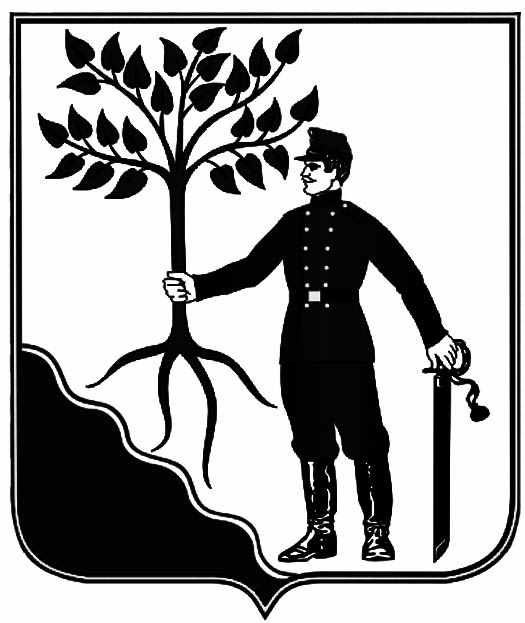 ПОСТАНОВЛЕНИЕПОСТАНОВЛЕНИЕАДМИНИСТРАЦИИ   НОВОКУБАНСКОГО ГОРОДСКОГОАДМИНИСТРАЦИИ   НОВОКУБАНСКОГО ГОРОДСКОГОПОСЕЛЕНИЯ НОВОКУБАНСКОГО  РАЙОНАПОСЕЛЕНИЯ НОВОКУБАНСКОГО  РАЙОНА   от 17.11.2016                     № 1098г. Новокубанскг. НовокубанскДни неделиВремя приема заявлений, время выдачи запрашиваемых документовпонедельникс 9-00 до 18-00 (перерыв  с 13-00 до 14-00)пятницас 9-00 до 17-00 (перерыв  с 13-00 до 14-00)Дни неделиВремя приёма и консультированияпонедельникс 9-00 до 18-00 (перерыв  с 13-00 до 14-00)пятницас 9-00 до 17-00 (перерыв  с 13-00 до 14-00)День неделиВремя приёма заявлении и документов МФЦВремя выдачи документов МФЦ123Понедельникс 08.00 до 18.00с 08.00 до 18.00Вторникс 08.00 до 18.00с 08.00 до 18.00Средас 08.00 до 18.00с 08.00 до 18.00Четвергс 08.00 до 20.00с 08.00 до 20.00Пятницас 08.00 до 18.00с 08.00 до 18.00Субботас 08.00 до 13.00с 08.00 до 13.00Воскресеньевыходнойвыходной« Заместителю главы Новокубанского городского поселения Новокубанского района « Заместителю главы Новокубанского городского поселения Новокубанского района « Заместителю главы Новокубанского городского поселения Новокубанского района « Заместителю главы Новокубанского городского поселения Новокубанского района « Заместителю главы Новокубанского городского поселения Новокубанского района « Заместителю главы Новокубанского городского поселения Новокубанского района отпроживающего (ей) по адресупроживающего (ей) по адресупроживающего (ей) по адресупроживающего (ей) по адресупроживающего (ей) по адресупроживающего (ей) по адресутел.тел.ЗаявлениеЗаявлениеЗаявлениеЗаявлениеЗаявлениеЗаявлениеЗаявлениеЗаявлениеЗаявлениеЗаявлениеПрошу Вас разрешить вырубку дерева (кустарника) по адресу:Прошу Вас разрешить вырубку дерева (кустарника) по адресу:Прошу Вас разрешить вырубку дерева (кустарника) по адресу:Прошу Вас разрешить вырубку дерева (кустарника) по адресу:Прошу Вас разрешить вырубку дерева (кустарника) по адресу:Прошу Вас разрешить вырубку дерева (кустарника) по адресу:Прошу Вас разрешить вырубку дерева (кустарника) по адресу:Прошу Вас разрешить вырубку дерева (кустарника) по адресу:по причинепо причине,,(усыхание, угроза обрушения, угроза прохожим, попадает под строительство и т.д.)(усыхание, угроза обрушения, угроза прохожим, попадает под строительство и т.д.)(усыхание, угроза обрушения, угроза прохожим, попадает под строительство и т.д.)(усыхание, угроза обрушения, угроза прохожим, попадает под строительство и т.д.)(усыхание, угроза обрушения, угроза прохожим, попадает под строительство и т.д.)(усыхание, угроза обрушения, угроза прохожим, попадает под строительство и т.д.)(усыхание, угроза обрушения, угроза прохожим, попадает под строительство и т.д.)(усыхание, угроза обрушения, угроза прохожим, попадает под строительство и т.д.)(усыхание, угроза обрушения, угроза прохожим, попадает под строительство и т.д.)(усыхание, угроза обрушения, угроза прохожим, попадает под строительство и т.д.)а также выполнить расчет размера платы за компенсационное озеленениеа также выполнить расчет размера платы за компенсационное озеленениеа также выполнить расчет размера платы за компенсационное озеленениеа также выполнить расчет размера платы за компенсационное озеленениеа также выполнить расчет размера платы за компенсационное озеленениеа также выполнить расчет размера платы за компенсационное озеленениеа также выполнить расчет размера платы за компенсационное озеленениеа также выполнить расчет размера платы за компенсационное озеленениеа также выполнить расчет размера платы за компенсационное озеленениеа также выполнить расчет размера платы за компенсационное озеленениеДата///(подпись)(подпись)(подпись)(расшифровка)»(расшифровка)»Заместитель главы Новокубанского поселенияНовокубанского района по строительству, жилищно-коммунальному хозяйству, транспорту и связиА.Н. Сиротин«Акт обследования №___«Акт обследования №___«Акт обследования №___«Акт обследования №___«Акт обследования №___«Акт обследования №___«Акт обследования №___«Акт обследования №___«Акт обследования №___«Акт обследования №___«Акт обследования №___«Акт обследования №___Настоящий акт составлен мной, специалистом отдела муниципального контроля администрации Новокубанского городского поселения Новокубанского районаНастоящий акт составлен мной, специалистом отдела муниципального контроля администрации Новокубанского городского поселения Новокубанского районаНастоящий акт составлен мной, специалистом отдела муниципального контроля администрации Новокубанского городского поселения Новокубанского районаНастоящий акт составлен мной, специалистом отдела муниципального контроля администрации Новокубанского городского поселения Новокубанского районаНастоящий акт составлен мной, специалистом отдела муниципального контроля администрации Новокубанского городского поселения Новокубанского районаНастоящий акт составлен мной, специалистом отдела муниципального контроля администрации Новокубанского городского поселения Новокубанского районаНастоящий акт составлен мной, специалистом отдела муниципального контроля администрации Новокубанского городского поселения Новокубанского районаНастоящий акт составлен мной, специалистом отдела муниципального контроля администрации Новокубанского городского поселения Новокубанского районаНастоящий акт составлен мной, специалистом отдела муниципального контроля администрации Новокубанского городского поселения Новокубанского районаНастоящий акт составлен мной, специалистом отдела муниципального контроля администрации Новокубанского городского поселения Новокубанского районаНастоящий акт составлен мной, специалистом отдела муниципального контроля администрации Новокубанского городского поселения Новокубанского районаНастоящий акт составлен мной, специалистом отдела муниципального контроля администрации Новокубанского городского поселения Новокубанского района(Ф.И.О.)(Ф.И.О.)(Ф.И.О.)(Ф.И.О.)(Ф.И.О.)(Ф.И.О.)(Ф.И.О.)(Ф.И.О.)(Ф.И.О.)(Ф.И.О.)(Ф.И.О.)(Ф.И.О.)в том, что в результате обследования состояния многолетних зеленых насаждений Новокубанского городского поселения Новокубанского района согласно обращениям граждан и организаций, приняты следующие решения:в том, что в результате обследования состояния многолетних зеленых насаждений Новокубанского городского поселения Новокубанского района согласно обращениям граждан и организаций, приняты следующие решения:в том, что в результате обследования состояния многолетних зеленых насаждений Новокубанского городского поселения Новокубанского района согласно обращениям граждан и организаций, приняты следующие решения:в том, что в результате обследования состояния многолетних зеленых насаждений Новокубанского городского поселения Новокубанского района согласно обращениям граждан и организаций, приняты следующие решения:в том, что в результате обследования состояния многолетних зеленых насаждений Новокубанского городского поселения Новокубанского района согласно обращениям граждан и организаций, приняты следующие решения:в том, что в результате обследования состояния многолетних зеленых насаждений Новокубанского городского поселения Новокубанского района согласно обращениям граждан и организаций, приняты следующие решения:в том, что в результате обследования состояния многолетних зеленых насаждений Новокубанского городского поселения Новокубанского района согласно обращениям граждан и организаций, приняты следующие решения:в том, что в результате обследования состояния многолетних зеленых насаждений Новокубанского городского поселения Новокубанского района согласно обращениям граждан и организаций, приняты следующие решения:в том, что в результате обследования состояния многолетних зеленых насаждений Новокубанского городского поселения Новокубанского района согласно обращениям граждан и организаций, приняты следующие решения:в том, что в результате обследования состояния многолетних зеленых насаждений Новокубанского городского поселения Новокубанского района согласно обращениям граждан и организаций, приняты следующие решения:в том, что в результате обследования состояния многолетних зеленых насаждений Новокубанского городского поселения Новокубанского района согласно обращениям граждан и организаций, приняты следующие решения:в том, что в результате обследования состояния многолетних зеленых насаждений Новокубанского городского поселения Новокубанского района согласно обращениям граждан и организаций, приняты следующие решения:NАдресАдресНаименование породыНаименование породыКол-во (шт.)Возраст (лет)Диаметр ствола (см)Решение, примечаниеЗаказчикЗаказчикЗаказчик12...Подпись:Подпись:»Заместитель главы Новокубанского поселенияНовокубанского района по строительству, жилищно-коммунальному хозяйству, транспорту и связиА.Н. Сиротин«Порубочный билет №__«Порубочный билет №__«Порубочный билет №__«Порубочный билет №__«Порубочный билет №__«Порубочный билет №__«Порубочный билет №__«Порубочный билет №__«Порубочный билет №__На вырубку (уничтожение) зеленых насаждений на территории Новокубанского городского поселения Новокубанского районаНа вырубку (уничтожение) зеленых насаждений на территории Новокубанского городского поселения Новокубанского районаНа вырубку (уничтожение) зеленых насаждений на территории Новокубанского городского поселения Новокубанского районаНа вырубку (уничтожение) зеленых насаждений на территории Новокубанского городского поселения Новокубанского районаНа вырубку (уничтожение) зеленых насаждений на территории Новокубанского городского поселения Новокубанского районаНа вырубку (уничтожение) зеленых насаждений на территории Новокубанского городского поселения Новокубанского районаНа вырубку (уничтожение) зеленых насаждений на территории Новокубанского городского поселения Новокубанского районаНа вырубку (уничтожение) зеленых насаждений на территории Новокубанского городского поселения Новокубанского районаНа вырубку (уничтожение) зеленых насаждений на территории Новокубанского городского поселения Новокубанского районаАдрес:Адрес:Вид работВид работНа основании представленных документов:На основании представленных документов:На основании представленных документов:На основании представленных документов:На основании представленных документов:разрешается:разрешается:разрешается:разрешается:разрешается:разрешается:разрешается:разрешается:разрешается:вырубитьвырубитьшт. деревьевшт. кустарниковпересадитьпересадитьшт. деревьевшт. кустарниковсохранитьсохранитьшт. деревьевшт. кустарниковРаботы производить в присутствии представителяРаботы производить в присутствии представителяРаботы производить в присутствии представителяРаботы производить в присутствии представителяРаботы производить в присутствии представителяРаботы производить в присутствии представителяадминистрации Новокубанского городского поселения Новокубанского районаадминистрации Новокубанского городского поселения Новокубанского районаадминистрации Новокубанского городского поселения Новокубанского районаадминистрации Новокубанского городского поселения Новокубанского районаадминистрации Новокубанского городского поселения Новокубанского районаадминистрации Новокубанского городского поселения Новокубанского районаадминистрации Новокубанского городского поселения Новокубанского районаадминистрации Новокубанского городского поселения Новокубанского районаадминистрации Новокубанского городского поселения Новокубанского районаДату начала работ по вырубке зеленых насаждений сообщить вДату начала работ по вырубке зеленых насаждений сообщить вДату начала работ по вырубке зеленых насаждений сообщить вДату начала работ по вырубке зеленых насаждений сообщить вДату начала работ по вырубке зеленых насаждений сообщить вДату начала работ по вырубке зеленых насаждений сообщить вДату начала работ по вырубке зеленых насаждений сообщить вОтдел муниципального контроля администрации Новокубанского городского поселения Новокубанского района  Отдел муниципального контроля администрации Новокубанского городского поселения Новокубанского района  Отдел муниципального контроля администрации Новокубанского городского поселения Новокубанского района  Отдел муниципального контроля администрации Новокубанского городского поселения Новокубанского района  Отдел муниципального контроля администрации Новокубанского городского поселения Новокубанского района  Отдел муниципального контроля администрации Новокубанского городского поселения Новокубанского района  Отдел муниципального контроля администрации Новокубанского городского поселения Новокубанского района  Отдел муниципального контроля администрации Новокубанского городского поселения Новокубанского района  Отдел муниципального контроля администрации Новокубанского городского поселения Новокубанского района  не позднее чем за 5 дней до назначенного срока (тел.не позднее чем за 5 дней до назначенного срока (тел.не позднее чем за 5 дней до назначенного срока (тел.не позднее чем за 5 дней до назначенного срока (тел.не позднее чем за 5 дней до назначенного срока (тел.не позднее чем за 5 дней до назначенного срока (тел.не позднее чем за 5 дней до назначенного срока (тел.не позднее чем за 5 дней до назначенного срока (тел.не позднее чем за 5 дней до назначенного срока (тел.)))))Срок действия(подпись, дата)(подпись, дата)(подпись, дата)(подпись, дата)(подпись, дата)(подпись, дата)(подпись, дата)(подпись, дата)(подпись, дата)Заместитель главы Новокубанского городского поселения Новокубанского района Заместитель главы Новокубанского городского поселения Новокубанского района Заместитель главы Новокубанского городского поселения Новокубанского района (подпись, дата)(подпись, дата)(подпись, дата)(подпись, дата)(подпись, дата)М.П. Порубочный билет получилМ.П. Порубочный билет получилМ.П. Порубочный билет получил(должность, организация, подпись, Ф.И.О., телефон)(должность, организация, подпись, Ф.И.О., телефон)(должность, организация, подпись, Ф.И.О., телефон)(должность, организация, подпись, Ф.И.О., телефон)(должность, организация, подпись, Ф.И.О., телефон)Порубочный билет закрытПорубочный билет закрытПорубочный билет закрыт(дата, подпись)»(дата, подпись)»(дата, подпись)»(дата, подпись)»(дата, подпись)»Заместитель главы Новокубанского поселенияНовокубанского района по строительству, жилищно-коммунальному хозяйству, транспорту и связиА.Н. Сиротин